CPPU USE ONLYTitle IV App No.:________________________Doc #:______________________________________________________________________Program/EI/App Type:Air Engineering/Title IV/New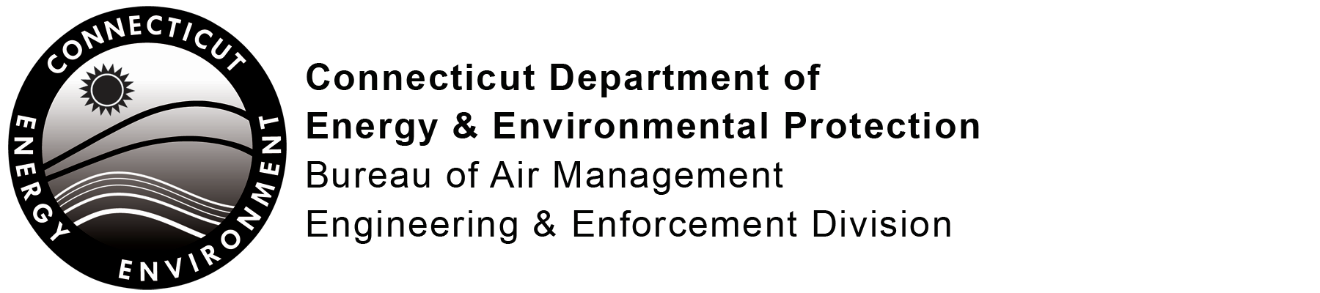 Title IV Permit Application Transmittal FormPlease complete this form in accordance with the instructions (DEEP-TIV-INST-100) to ensure the proper handling of your application. Print or type unless otherwise noted. This form is to be used to submit a new Title IV permit application. There is no fee required.Note: If you are applying for a renewal or a revision to an existing Title IV permit, please use the appropriate Renewal Application Form (DEEP–TV-APP-100) or Revision Application Form (DEEP-TV-APP-100R).  Questions? Visit the Air Permitting web page or contact the Air Permitting Engineer of the Day at 860-424-4152.Part I:  Site InformationPart II:  Applicant InformationIf an applicant is a corporation, limited liability company, limited partnership, limited liability partnership, or a statutory trust, it must be registered with the Secretary of State. If applicable, the applicant’s name shall be stated exactly as it is registered with the Secretary of State. Please note, for those entities registered with the Secretary of State, the registered name will be the name used by DEEP. This information can be accessed at the Secretary of State's database (CONCORD).If an applicant is an individual, provide the legal name (include suffix) in the following format: First Name; Middle Initial; Last Name; Suffix (Jr, Sr., II, III, etc.).If there are any changes or corrections to your company/facility or individual mailing or billing address or contact information, please complete and submit the Request to Change Company/Individual Information to the address indicated on the form. If there is a change in name of the entity holding a DEEP license or a change in ownership, contact the Office of Planning and Program Development (OPPD) at 860-424-3003. For any other changes you must contact the specific program from which you hold a current DEEP license.Part II:  Applicant Information (continued)Part II:  Applicant Information (continued) Check here if additional sheets are necessary. Label and attach them to this sheet.Part III:  AttachmentsCheck the applicable box below for each attachment being submitted with this transmittal form.  When submitting any supporting documents, please label the documents as indicated in this Part (e.g., Attachment A, etc.) and be sure to include the applicant’s name as indicated on this transmittal form.All referenced DEEP forms may be accessed electronically, in WORD and PDF versions, on the Air Emissions Permits webpage.Part III:  Attachments (continued)Part IV:  Applicant CertificationThe authorized representative and the individual(s) responsible for actually preparing the transmittal form and application must sign this part.  An application will be considered insufficient unless all required signatures are provided.Submit completed form and all applicable attachments to: CENTRAL PERMIT PROCESSING UNIT DEPARTMENT OF ENERGY AND ENVIRONMENTAL PROTECTION79 ELM STREETHARTFORD, CONNECTICUT 06106-5127A copy of the published notice of the permit application must also be sent to the chief elected official of the municipality in which the regulated activity is proposed.Applicant Name:Town Where Site is Located:Town Where Site is Located:PUBLIC NOTICE INFORMATIONPUBLIC NOTICE INFORMATIONPUBLIC NOTICE INFORMATIONPUBLIC NOTICE INFORMATIONPUBLIC NOTICE INFORMATIONPUBLIC NOTICE INFORMATIONThe public notice of application must be published prior to submitting an application, as required in CGS section 22a-6g.  A copy of the public notice of application and the completed Certification of Notice Form (DEEP-APP-005A) must be included as Attachment A to this application transmittal form. Your application will not be processed if Attachment A is not included.The public notice of application must be published prior to submitting an application, as required in CGS section 22a-6g.  A copy of the public notice of application and the completed Certification of Notice Form (DEEP-APP-005A) must be included as Attachment A to this application transmittal form. Your application will not be processed if Attachment A is not included.The public notice of application must be published prior to submitting an application, as required in CGS section 22a-6g.  A copy of the public notice of application and the completed Certification of Notice Form (DEEP-APP-005A) must be included as Attachment A to this application transmittal form. Your application will not be processed if Attachment A is not included.Date of PublicationDate of PublicationSITE NAME AND LOCATIONSITE NAME AND LOCATIONSITE NAME AND LOCATIONSITE NAME AND LOCATIONSITE NAME AND LOCATIONSITE NAME AND LOCATIONName of SiteStreet Address or Location Description	City/TownStateZip Code1.	APPLICANT INFORMATION1.	APPLICANT INFORMATION1.	APPLICANT INFORMATION1.	APPLICANT INFORMATION1.	APPLICANT INFORMATION1.	APPLICANT INFORMATION1.	APPLICANT INFORMATION1.	APPLICANT INFORMATION1.	APPLICANT INFORMATION1.	APPLICANT INFORMATION1.	APPLICANT INFORMATION	Applicant NameCheck at least one:	  equipment owner	  equipment operatorThe applicant must be either the owner or operator of the equipment. Check at least one:	  equipment owner	  equipment operatorThe applicant must be either the owner or operator of the equipment. Check at least one:	  equipment owner	  equipment operatorThe applicant must be either the owner or operator of the equipment. Check at least one:	  equipment owner	  equipment operatorThe applicant must be either the owner or operator of the equipment. Check at least one:	  equipment owner	  equipment operatorThe applicant must be either the owner or operator of the equipment. Check at least one:	  equipment owner	  equipment operatorThe applicant must be either the owner or operator of the equipment. Check at least one:	  equipment owner	  equipment operatorThe applicant must be either the owner or operator of the equipment. Check at least one:	  equipment owner	  equipment operatorThe applicant must be either the owner or operator of the equipment. Check at least one:	  equipment owner	  equipment operatorThe applicant must be either the owner or operator of the equipment. Check at least one:	  equipment owner	  equipment operatorThe applicant must be either the owner or operator of the equipment. 	Mailing Address	City/TownStateZip Code	Business Phone No.Extension No.Extension No.	Contact Person	Title	Email	EmailBy providing this e-mail address you are agreeing to receive official correspondence from DEEP, at this electronic address, concerning the subject application. Please remember to check your security settings to be sure you can receive e-mails from “ct.gov” addresses. Also, please notify DEEP if your e-mail address changes.By providing this e-mail address you are agreeing to receive official correspondence from DEEP, at this electronic address, concerning the subject application. Please remember to check your security settings to be sure you can receive e-mails from “ct.gov” addresses. Also, please notify DEEP if your e-mail address changes.By providing this e-mail address you are agreeing to receive official correspondence from DEEP, at this electronic address, concerning the subject application. Please remember to check your security settings to be sure you can receive e-mails from “ct.gov” addresses. Also, please notify DEEP if your e-mail address changes.By providing this e-mail address you are agreeing to receive official correspondence from DEEP, at this electronic address, concerning the subject application. Please remember to check your security settings to be sure you can receive e-mails from “ct.gov” addresses. Also, please notify DEEP if your e-mail address changes.By providing this e-mail address you are agreeing to receive official correspondence from DEEP, at this electronic address, concerning the subject application. Please remember to check your security settings to be sure you can receive e-mails from “ct.gov” addresses. Also, please notify DEEP if your e-mail address changes.By providing this e-mail address you are agreeing to receive official correspondence from DEEP, at this electronic address, concerning the subject application. Please remember to check your security settings to be sure you can receive e-mails from “ct.gov” addresses. Also, please notify DEEP if your e-mail address changes.By providing this e-mail address you are agreeing to receive official correspondence from DEEP, at this electronic address, concerning the subject application. Please remember to check your security settings to be sure you can receive e-mails from “ct.gov” addresses. Also, please notify DEEP if your e-mail address changes.By providing this e-mail address you are agreeing to receive official correspondence from DEEP, at this electronic address, concerning the subject application. Please remember to check your security settings to be sure you can receive e-mails from “ct.gov” addresses. Also, please notify DEEP if your e-mail address changes.By providing this e-mail address you are agreeing to receive official correspondence from DEEP, at this electronic address, concerning the subject application. Please remember to check your security settings to be sure you can receive e-mails from “ct.gov” addresses. Also, please notify DEEP if your e-mail address changes.By providing this e-mail address you are agreeing to receive official correspondence from DEEP, at this electronic address, concerning the subject application. Please remember to check your security settings to be sure you can receive e-mails from “ct.gov” addresses. Also, please notify DEEP if your e-mail address changes.	Applicant Type	Applicant Type  business entity 	  municipality 	  individual  federal agency	  state agency	  tribal  business entity 	  municipality 	  individual  federal agency	  state agency	  tribal  business entity 	  municipality 	  individual  federal agency	  state agency	  tribal  business entity 	  municipality 	  individual  federal agency	  state agency	  tribal  business entity 	  municipality 	  individual  federal agency	  state agency	  tribal  business entity 	  municipality 	  individual  federal agency	  state agency	  tribal  business entity 	  municipality 	  individual  federal agency	  state agency	  tribal  business entity 	  municipality 	  individual  federal agency	  state agency	  tribal  business entity 	  municipality 	  individual  federal agency	  state agency	  tribal	Applicant Type	Applicant TypeIf a business entity:Business  Type  corporation	  limited liability company	  limited partnership	  limited liability partnership	  statutory trust	  Other:       	  corporation	  limited liability company	  limited partnership	  limited liability partnership	  statutory trust	  Other:       	  corporation	  limited liability company	  limited partnership	  limited liability partnership	  statutory trust	  Other:       	  corporation	  limited liability company	  limited partnership	  limited liability partnership	  statutory trust	  Other:       	  corporation	  limited liability company	  limited partnership	  limited liability partnership	  statutory trust	  Other:       	  corporation	  limited liability company	  limited partnership	  limited liability partnership	  statutory trust	  Other:       	  corporation	  limited liability company	  limited partnership	  limited liability partnership	  statutory trust	  Other:       		Applicant Type	Applicant TypeIf a business entity:Secretary of the State business ID No.	Check here if your business is NOT registered with the Secretary of State’s office.	Check here if your business is NOT registered with the Secretary of State’s office.	Check here if your business is NOT registered with the Secretary of State’s office.	Check here if your business is NOT registered with the Secretary of State’s office.	Check here if your business is NOT registered with the Secretary of State’s office.	Check here if your business is NOT registered with the Secretary of State’s office.	Check here if your business is NOT registered with the Secretary of State’s office.	Applicant Type	Applicant TypeIf a business entity:This information can be accessed at the Secretary of State's database (CONCORD).This information can be accessed at the Secretary of State's database (CONCORD).This information can be accessed at the Secretary of State's database (CONCORD).This information can be accessed at the Secretary of State's database (CONCORD).This information can be accessed at the Secretary of State's database (CONCORD).This information can be accessed at the Secretary of State's database (CONCORD).This information can be accessed at the Secretary of State's database (CONCORD).This information can be accessed at the Secretary of State's database (CONCORD).Applicant's interest in property at which the proposed activity is to be locatedApplicant's interest in property at which the proposed activity is to be located  site owner	  option holder	  lessee  easement holder  Other:         site owner	  option holder	  lessee  easement holder  Other:         site owner	  option holder	  lessee  easement holder  Other:         site owner	  option holder	  lessee  easement holder  Other:         site owner	  option holder	  lessee  easement holder  Other:         site owner	  option holder	  lessee  easement holder  Other:         site owner	  option holder	  lessee  easement holder  Other:         site owner	  option holder	  lessee  easement holder  Other:         site owner	  option holder	  lessee  easement holder  Other:       Are there co-applicants?Are there co-applicants?  Yes		  NoIf “Yes”, attach additional sheet(s) with the required information as above.  Yes		  NoIf “Yes”, attach additional sheet(s) with the required information as above.  Yes		  NoIf “Yes”, attach additional sheet(s) with the required information as above.  Yes		  NoIf “Yes”, attach additional sheet(s) with the required information as above.  Yes		  NoIf “Yes”, attach additional sheet(s) with the required information as above.  Yes		  NoIf “Yes”, attach additional sheet(s) with the required information as above.  Yes		  NoIf “Yes”, attach additional sheet(s) with the required information as above.  Yes		  NoIf “Yes”, attach additional sheet(s) with the required information as above.  Yes		  NoIf “Yes”, attach additional sheet(s) with the required information as above.Did the Applicant attend a Pre-Application Meeting with DEEP air staff? Did the Applicant attend a Pre-Application Meeting with DEEP air staff?   No  Yes, Pre-Application Meeting:  	Date of Meeting:      				Air Staff Name(s):        No  Yes, Pre-Application Meeting:  	Date of Meeting:      				Air Staff Name(s):        No  Yes, Pre-Application Meeting:  	Date of Meeting:      				Air Staff Name(s):        No  Yes, Pre-Application Meeting:  	Date of Meeting:      				Air Staff Name(s):        No  Yes, Pre-Application Meeting:  	Date of Meeting:      				Air Staff Name(s):        No  Yes, Pre-Application Meeting:  	Date of Meeting:      				Air Staff Name(s):        No  Yes, Pre-Application Meeting:  	Date of Meeting:      				Air Staff Name(s):        No  Yes, Pre-Application Meeting:  	Date of Meeting:      				Air Staff Name(s):        No  Yes, Pre-Application Meeting:  	Date of Meeting:      				Air Staff Name(s):      2.	AUTHORIZED REPRESENTATIVE SIGNING THIS APPLICATION	 TRANSMITTAL FORM2.	AUTHORIZED REPRESENTATIVE SIGNING THIS APPLICATION	 TRANSMITTAL FORM2.	AUTHORIZED REPRESENTATIVE SIGNING THIS APPLICATION	 TRANSMITTAL FORM2.	AUTHORIZED REPRESENTATIVE SIGNING THIS APPLICATION	 TRANSMITTAL FORM2.	AUTHORIZED REPRESENTATIVE SIGNING THIS APPLICATION	 TRANSMITTAL FORM2.	AUTHORIZED REPRESENTATIVE SIGNING THIS APPLICATION	 TRANSMITTAL FORM2.	AUTHORIZED REPRESENTATIVE SIGNING THIS APPLICATION	 TRANSMITTAL FORM2.	AUTHORIZED REPRESENTATIVE SIGNING THIS APPLICATION	 TRANSMITTAL FORM2.	AUTHORIZED REPRESENTATIVE SIGNING THIS APPLICATION	 TRANSMITTAL FORM2.	AUTHORIZED REPRESENTATIVE SIGNING THIS APPLICATION	 TRANSMITTAL FORM2.	AUTHORIZED REPRESENTATIVE SIGNING THIS APPLICATION	 TRANSMITTAL FORM	Name	Name	Title	Title	Effective Date	Effective Date	Mailing Address	Mailing Address	City/Town	City/TownStateStateZip Code	Business Phone No.	Business Phone No.Extension No.Extension No.Extension No.	Email	Email3.	PRIMARY CONTACT FOR DEPARTMENTAL CORRESPONDENCE AND INQUIRIES (if different than the applicant)	3.	PRIMARY CONTACT FOR DEPARTMENTAL CORRESPONDENCE AND INQUIRIES (if different than the applicant)	3.	PRIMARY CONTACT FOR DEPARTMENTAL CORRESPONDENCE AND INQUIRIES (if different than the applicant)	3.	PRIMARY CONTACT FOR DEPARTMENTAL CORRESPONDENCE AND INQUIRIES (if different than the applicant)	3.	PRIMARY CONTACT FOR DEPARTMENTAL CORRESPONDENCE AND INQUIRIES (if different than the applicant)	3.	PRIMARY CONTACT FOR DEPARTMENTAL CORRESPONDENCE AND INQUIRIES (if different than the applicant)	3.	PRIMARY CONTACT FOR DEPARTMENTAL CORRESPONDENCE AND INQUIRIES (if different than the applicant)		Name	Title	Company/Individual Name	Mailing Address	City/TownStateZip Code	Business Phone No.Extension No.Extension No.	EmailBy providing this e-mail address you are agreeing to receive official correspondence from DEEP, at this electronic address, concerning the subject application. Please remember to check your security settings to be sure you can receive e-mails from “ct.gov” addresses. Also, please notify DEEP if your e-mail address changes.By providing this e-mail address you are agreeing to receive official correspondence from DEEP, at this electronic address, concerning the subject application. Please remember to check your security settings to be sure you can receive e-mails from “ct.gov” addresses. Also, please notify DEEP if your e-mail address changes.By providing this e-mail address you are agreeing to receive official correspondence from DEEP, at this electronic address, concerning the subject application. Please remember to check your security settings to be sure you can receive e-mails from “ct.gov” addresses. Also, please notify DEEP if your e-mail address changes.By providing this e-mail address you are agreeing to receive official correspondence from DEEP, at this electronic address, concerning the subject application. Please remember to check your security settings to be sure you can receive e-mails from “ct.gov” addresses. Also, please notify DEEP if your e-mail address changes.By providing this e-mail address you are agreeing to receive official correspondence from DEEP, at this electronic address, concerning the subject application. Please remember to check your security settings to be sure you can receive e-mails from “ct.gov” addresses. Also, please notify DEEP if your e-mail address changes.By providing this e-mail address you are agreeing to receive official correspondence from DEEP, at this electronic address, concerning the subject application. Please remember to check your security settings to be sure you can receive e-mails from “ct.gov” addresses. Also, please notify DEEP if your e-mail address changes.By providing this e-mail address you are agreeing to receive official correspondence from DEEP, at this electronic address, concerning the subject application. Please remember to check your security settings to be sure you can receive e-mails from “ct.gov” addresses. Also, please notify DEEP if your e-mail address changes.4.	EQUIPMENT OWNER OR EQUIPMENT OPERATOR (Only complete if  applicant is not both equipment owner and operator)	4.	EQUIPMENT OWNER OR EQUIPMENT OPERATOR (Only complete if  applicant is not both equipment owner and operator)	4.	EQUIPMENT OWNER OR EQUIPMENT OPERATOR (Only complete if  applicant is not both equipment owner and operator)	4.	EQUIPMENT OWNER OR EQUIPMENT OPERATOR (Only complete if  applicant is not both equipment owner and operator)	4.	EQUIPMENT OWNER OR EQUIPMENT OPERATOR (Only complete if  applicant is not both equipment owner and operator)	4.	EQUIPMENT OWNER OR EQUIPMENT OPERATOR (Only complete if  applicant is not both equipment owner and operator)	4.	EQUIPMENT OWNER OR EQUIPMENT OPERATOR (Only complete if  applicant is not both equipment owner and operator)		NameCheck one:	  equipment owner		  equipment operatorCheck one:	  equipment owner		  equipment operatorCheck one:	  equipment owner		  equipment operatorCheck one:	  equipment owner		  equipment operatorCheck one:	  equipment owner		  equipment operatorCheck one:	  equipment owner		  equipment operator	Title	Company/Individual Name	Mailing Address	City/TownStateZip Code	Business Phone No.Extension No.Extension No.	Email5.	ENGINEER(s) OR CONSULTANT(s) EMPLOYED OR RETAINED TO ASSIST IN PREPARING THIS APPLICATION TRANSMITTAL FORM	(If different than the applicant)5.	ENGINEER(s) OR CONSULTANT(s) EMPLOYED OR RETAINED TO ASSIST IN PREPARING THIS APPLICATION TRANSMITTAL FORM	(If different than the applicant)5.	ENGINEER(s) OR CONSULTANT(s) EMPLOYED OR RETAINED TO ASSIST IN PREPARING THIS APPLICATION TRANSMITTAL FORM	(If different than the applicant)5.	ENGINEER(s) OR CONSULTANT(s) EMPLOYED OR RETAINED TO ASSIST IN PREPARING THIS APPLICATION TRANSMITTAL FORM	(If different than the applicant)5.	ENGINEER(s) OR CONSULTANT(s) EMPLOYED OR RETAINED TO ASSIST IN PREPARING THIS APPLICATION TRANSMITTAL FORM	(If different than the applicant)5.	ENGINEER(s) OR CONSULTANT(s) EMPLOYED OR RETAINED TO ASSIST IN PREPARING THIS APPLICATION TRANSMITTAL FORM	(If different than the applicant)5.	ENGINEER(s) OR CONSULTANT(s) EMPLOYED OR RETAINED TO ASSIST IN PREPARING THIS APPLICATION TRANSMITTAL FORM	(If different than the applicant)	Name	Title	Company/Individual Name	Mailing Address	City/TownStateZip Code	Business Phone No.Extension No.Extension No.	Email	Service ProvidedAttachmentAttachment NameForm No.Required?AttachedACopy of Public Notice of Application and Original Certification of Notice FormDEEP-APP-005ARequiredBA completed EPA Phase II Acid Rain Permit Application Form signed by the designated representative or alternate designated representative.EPA Form 7610-16RequiredCWritten Authorization Form RCSA section 22a-174-2a(a)(2)(B)DEEP-TV-SIG-REG-002If ApplicableDApplicant Compliance Information FormDEEP-APP-002Required“I have personally examined and am familiar with the information submitted in this document and all attachments thereto, and I certify that based on reasonable investigation, including my inquiry of those individuals responsible for obtaining the information, the submitted information is true, accurate and complete to the best of my knowledge and belief. I understand that any false statement made in the submitted information may be punishable as a criminal offense under section 22a-175 of the Connecticut General Statutes, under section 53a-157b of the Connecticut General Statutes, and in accordance with any applicable statute.I certify that this application is on complete and accurate forms as prescribed by the commissioner without alteration of the text.I certify that I have complied with all notice requirements as listed in section 22a-6g of the General Statutes.”“I have personally examined and am familiar with the information submitted in this document and all attachments thereto, and I certify that based on reasonable investigation, including my inquiry of those individuals responsible for obtaining the information, the submitted information is true, accurate and complete to the best of my knowledge and belief. I understand that any false statement made in the submitted information may be punishable as a criminal offense under section 22a-175 of the Connecticut General Statutes, under section 53a-157b of the Connecticut General Statutes, and in accordance with any applicable statute.I certify that this application is on complete and accurate forms as prescribed by the commissioner without alteration of the text.I certify that I have complied with all notice requirements as listed in section 22a-6g of the General Statutes.”“I have personally examined and am familiar with the information submitted in this document and all attachments thereto, and I certify that based on reasonable investigation, including my inquiry of those individuals responsible for obtaining the information, the submitted information is true, accurate and complete to the best of my knowledge and belief. I understand that any false statement made in the submitted information may be punishable as a criminal offense under section 22a-175 of the Connecticut General Statutes, under section 53a-157b of the Connecticut General Statutes, and in accordance with any applicable statute.I certify that this application is on complete and accurate forms as prescribed by the commissioner without alteration of the text.I certify that I have complied with all notice requirements as listed in section 22a-6g of the General Statutes.”“I have personally examined and am familiar with the information submitted in this document and all attachments thereto, and I certify that based on reasonable investigation, including my inquiry of those individuals responsible for obtaining the information, the submitted information is true, accurate and complete to the best of my knowledge and belief. I understand that any false statement made in the submitted information may be punishable as a criminal offense under section 22a-175 of the Connecticut General Statutes, under section 53a-157b of the Connecticut General Statutes, and in accordance with any applicable statute.I certify that this application is on complete and accurate forms as prescribed by the commissioner without alteration of the text.I certify that I have complied with all notice requirements as listed in section 22a-6g of the General Statutes.”APPLICANT:APPLICANT:APPLICANT:APPLICANT:Signature of ApplicantDateName of Applicant (print or type)Title (if applicable)PREPARER:PREPARER:PREPARER:PREPARER:Signature of PreparerDateName of Preparer (print or type)Title (if applicable)